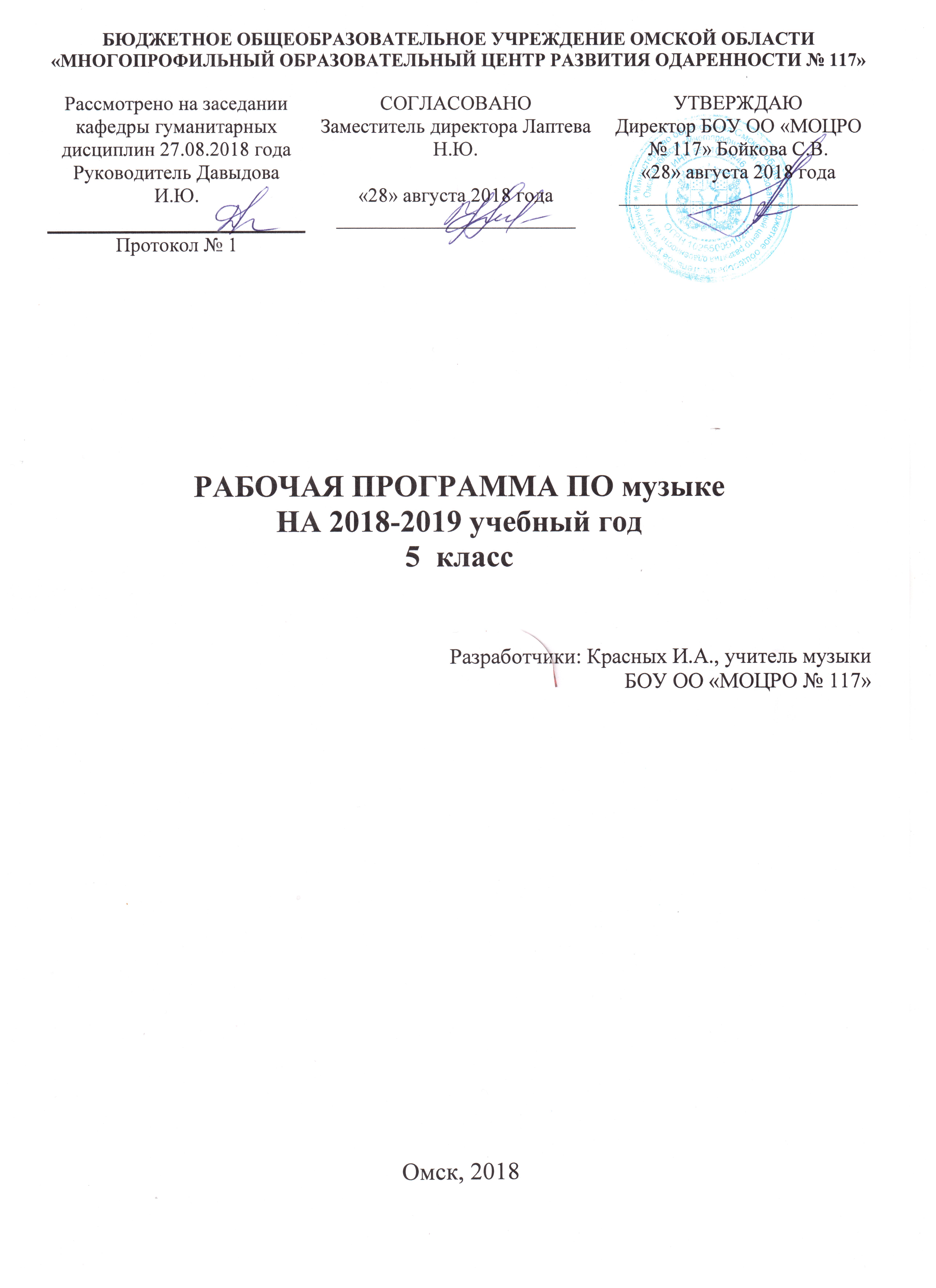 Пояснительная записка	Рабочая программа по музыке для 5-8 классов составлена в соответствии с правовыми и нормативными документами:Федеральный Закон «Об образовании в Российской Федерации» (от 29.12. . № 273-ФЗ);Федеральный Закон от 01.12.2007 г. № 309 (ред. от 23.07.2013 г.) «О внесении изменений в отдельные законодательные акты Российской Федерации в части изменения и структуры Государственного образовательного стандарта»;Приказ Министерства образования и науки Российской Федерации от 31 декабря . № 1577 «О внесении изменений в федеральный государственный образовательный стандарт основного общего образования, утвержденный приказом Министерства образования и науки Российской Федерации от 17 декабря . № 1897»;Приказ Министерства образования и науки Российской Федерации от 31 декабря . № 1578 «О внесении изменений в федеральный государственный образовательный стандарт среднего общего образования, утвержденный приказом Министерства образования и науки Российской Федерации от 17 мая . № 413»;Рабочая  учебная программа по  музыке для  5-8-го  класса разработана и    составлена в соответствии с федеральным компонентом государственного стандарта второго поколения  начального  общего образования 2011 года, примерной программы по музыке с учетом  авторской программы по музыке -  «Музыка. 5-8 классы», авторы:   Г. П. Сергеева, Е. Д. Критская, М., Просвещение, 2018.  Предмет «Музыка» интегрирован с предметом «ОДНКР». В программу входят 2 часа.Программа: комплексного учебного курса «Основы духовно-нравственной культуры народов России» авторы: Н.Ф. Виноградова, В.И. Власенко, А.В. Поляков  из сборника Система учебников «Алгоритм успеха». Примерная основная образовательная программа образовательного учреждения: основная школа. — М.: Вентана-Граф, 2013- Учебник:  Виноградова Н.Ф. Основы духовно-нравственной культуры народов России: 5 класс: учебник для учащихся общеобразоват. учреждений / Н.Ф.Виноградова, В.И. Власенко, А.В. Поляков. – М.: Вентана-Граф, 2013.При работе по данной программе предполагается использование учебно-методического комплекта: нотная хрестоматия, фонохрестоматия, методические и вспомогательная литература (сборники песен и хоров, методические пособия для учителя, дополнительные аудиозаписи и фонохрестоматии по музыке).В соответствии с учебным планом в 5  классе на учебный предмет «Музыка» отводится 34 ч (из расчета 1 час в неделю). ЦЕЛЬ:-формирование музыкальной культуры школьников как неотъемлемой части их общей духовной культуры; -воспитание потребности в общении с музыкальным искусством своего народа и разных народов мира, классическим и современным музыкальным наследием; -эмоционально-ценностного, заинтересованного отношения к искусству, стремления к музыкальному самообразованию; развитие общей музыкальности и эмоциональности, эмпатии и восприимчивости, интеллектуальной сферы и творческого потенциала, художественного вкуса, общих музыкальных способностей.ЗАДАЧИ: - развитие музыкальности; музыкального слуха, певческого голоса, музыкальной памяти, способности к сопереживанию; образного и ассоциативного мышления, творческого воображения;- освоение музыки и знаний о музыке, ее интонационно-образной природе, жанровом и стилевом многообразии, особенностях музыкального языка; музыкальном фольклоре, классическом наследии и современном творчестве отечественных и зарубежных композиторов; о воздействии музыки на человека; о ее взаимосвязи с другими видами искусства и жизнью;- овладение практическими умениями и навыками в различных видах музыкально-творческой деятельности: слушании музыки, пении (в том числе с ориентацией на нотную запись), инструментальном музицировании, музыкально-пластическом движении, импровизации, драматизации исполняемых произведений;- воспитание эмоционально-ценностного отношения к музыке; устойчивого интереса к музыке, музыкальному искусству своего народа и других народов мира; музыкального вкуса учащихся; потребности к самостоятельному общению с высокохудожественной музыкой и музыкальному самообразованию; слушательской и исполнительской культуры учащихся.В рабочей  программе  рассматриваются   разнообразные  явления  музыкального искусства  в их взаимодействии с художественными образами других искусств — литературы (прозы и поэзии),  изобразительного искусства (живописи, скульптуры, архитектуры, графики, книжных иллюстраций и др,) театра (оперы, балета, оперетты, мюзикла, рок-оперы), кино.Программа  состоит  из  двух разделов, соответствующих темам «Музыка и литература» и «Музыка и изобразительное искусство».  Такое деление учебного материала весьма условно, так как знакомство с музыкальным произведением всегда предполагает его рассмотрение в содружестве муз, что особенно ярко проявляется на страницах учебника и творческой тетради.Планируемые результаты освоения учебного предмета Система оценки достижения планируемых результатов освоения основной образовательной программы основного общего и среднего общего образования предполагает комплексный подход к оценке результатов образования, позволяющий вести оценку достижения обучающимися всех трёх групп результатов образования: личностных, метапредметных и предметных.Система оценки предусматривает уровневый подход к содержанию оценки и инструментарию для оценки достижения планируемых результатов, а также к представлению и интерпретации результатов измерений.Одним из проявлений уровневого подхода является оценка индивидуальных образовательных достижений на основе «метода сложения», при котором фиксируется достижение уровня, необходимого для успешного продолжения образования и реально достигаемого большинством обучающихся, и его превышение, что позволяет выстраивать индивидуальные траектории движения с учётом зоны ближайшего развития, формировать положительную учебную и социальную мотивацию.Система оценки достижения планируемых результатов освоения основной образовательной программы основного общего образования предполагает комплексный подход к оценке результатов образования, позволяющий вести оценку достижения обучающимися всех трёх групп результатов образования: личностных, метапредметных и предметных.Система оценки предусматривает уровневый подход к содержанию оценки и инструментарию для оценки достижения планируемых результатов, а также к представлению и интерпретации результатов измерений.Одним из проявлений уровневого подхода является оценка индивидуальных образовательных достижений на основе «метода сложения», при котором фиксируется достижение уровня, необходимого для успешного продолжения образования и реально достигаемого большинством обучающихся, и его превышение, что позволяет выстраивать индивидуальные траектории движения с учётом зоны ближайшего развития, формировать положительную учебную и социальную мотивацию.Оценка предметных результатовОценка предметных результатов представляет собой оценку достижения обучающимся планируемых результатов по учебному предмету:способность к решению учебно-познавательных и учебно-практических задач, основанных на изучаемом учебном материале, с использованием способов действий, релевантных содержанию учебных предметов. предполагает выделение базового уровня достижений как точки отсчёта при построении всей системы оценки и организации индивидуальной работы с обучающимися.Базовый уровень достижений — уровень, который демонстрирует освоение учебных действий с опорной системой знаний в рамках диапазона (круга) выделенных задач. Овладение базовым уровнем является достаточным для продолжения обучения на следующей ступени образования, но не по профильному направлению. Достижению базового уровня соответствует отметка «удовлетворительно» (или отметка «3», отметка «зачтено»).Превышение базового уровня свидетельствует об усвоении опорной системы знаний на уровне осознанного произвольного овладения учебными действиями, а также о кругозоре, широте (или избирательности) интересов. Целесообразно выделить следующие два уровня, превышающие базовый:повышенный уровень достижения планируемых результатов, оценка «хорошо» (отметка «4»);высокий уровень достижения планируемых результатов, оценка «отлично» (отметка «5»).Повышенный и высокий уровни достижения отличаются по полноте освоения планируемых результатов, уровню овладения учебными действиями и сформированностью интересов к данной предметной области.Для описания подготовки обучающихся, уровень достижений которых ниже базового, целесообразно выделить также два уровня:пониженный уровень достижений, оценка «неудовлетворительно» (отметка «2»);Недостижение базового уровня (пониженный и низкий уровни достижений) фиксируется в зависимости от объёма и уровня освоенного и неосвоенного содержания предмета. Критерии и нормы оценки знаний, умений и навыков обучающихся по учебному предмету. При определении качества знаний учащихся по музыке  объектами контроля и оценивания являются  4 вида учебной музыкальной деятельности:1.	 Слушание музыки.2.	Освоение и систематизация знаний.3.	Вокально-хоровая работа.4.	Творческая деятельность.1. Слушание музыки. На уроках проверяется и оценивается умение учащихся слушать музыкальные произведения и давать  словесную характеристику музыкальному образу, содержанию и средствам музыкальной выразительности, уметь сравнивать, обобщать, что является метапредметными навыками, знать музыкальную литературу.2. Освоение и систематизация знаний.  В музыке, как и в  предметах естественно-научного направления, немало того, что поддается точному и однозначному определению и измерению. В данном виде деятельности  проверяется и оценивается знание основных понятий, определений, умение пользоваться ими в процессе слушания и исполнение музыкальных произведений. 3. Вокально-хоровая работа. При выставлении оценки за  вокально-хоровую деятельность учащихся учитываются не только объективно определяемые параметры, такие как: чистота интонирования, владение вокально-хоровыми навыками, выразительность исполнения, но и индивидуальный процесс развития и успехи каждого отдельного ученика.4. Творческая деятельность. Оцениваются самостоятельность и основательность подхода, глубина погружения в тему предложенную учителем или выбранную самостоятельно,   изложение материала.5 классУчащийся научится:- наблюдать за многообразными явлениями жизни и искусства, выражать своё отношение к искусству, оценивая художественно-образное содержание произведения в единстве с его формой;- понимать специфику музыки и выявлять родство художественных образов разных искусств (общность тем, взаимодополнение выразительных средств — звучаний, линий, красок), различать особенности видов искусства;- выражать эмоциональное содержание музыкальных произведений в исполнении, участвовать в различных формах музицирования, проявлять инициативу в художественно-творческой деятельности.Учащийся получит возможность:- принимать активное участие в художественных событиях класса, музыкально-эстетической жизни школы, района, города и др. (музыкальные вечера, музыкальные гостиные, концерты для младших школьников и др.);- самостоятельно решать творческие задачи, высказывать свои впечатления о концертах, спектаклях, кинофильмах, художественных выставках и др., оценивая их с художественно-эстетической точки зрения.Тема года:   “Музыка и другие виды искусства”     В программе рассматриваются разнообразные явления музыкального искусства в их взаимодействии с художественными образами других искусств — литературы (прозы и поэзии), изобразительного искусства (живописи, скульптуры, архитектуры, графики, книжных иллюстраций и др.), театра (оперы, балета, оперетты, мюзикла, рок-оперы), кино. Композитор-поэт-художник; родство зрительных, музыкальных и литературных образов; общность и различие выразительных средств разных видов искусства.     Воздействие музыки на человека, ее роль в человеческом обществе. Музыкальное искусство как воплощение жизненной красоты и жизненной правды. Преобразующая сила музыки как вида искусства.     Программа состоит из двух разделов: «Музыка и литература» и «Музыка и изобразительное искусство». Такое деление учебного материала весьма условно, так как знакомство с музыкальным сочинением всегда происходит в тесной взаимосвязи с произведениями других видов искусства. Содержание учебного предметаТематическое планированиеКалендарно-тематическое планированиеЛист корректировки рабочей программы (в конце учебного года)Критерии оценки текущего и итогового  контроля по предмету «Музыка»(с учетом видов деятельности и программных требований)Слушание музыкиОсвоение  и систематизация знаний о музыкеВыполнение домашнего заданияИсполнение вокального репертуараКонтрольно-оценочная деятельность является логическим завершением каждого этапа обучения. Любой его вид, будь то текущий или итоговый, проверяет  качество усвоения  учащимися учебного материала, и отражает достижение либо конечной, либо промежуточной цели обучения. На уроках мы используем разные формы контроля:наблюдение (за развитие музыкальной фактуры, музыкальной формы, средств музыкальной выразительности и т.д.), музыкальные викторины, тесты, работа по карточкам с разноуровневыми заданиями, учебные проекты, ведение тетради. Критерии оценки контроля  по предмету «Музыка»Оценка «5» ставится:не менее 100-90 % правильных ответов на музыкальной викторине;не менее 8 правильных ответов в тесте;художественное исполнение вокального номера;Оценка «4» ставится:80-60%  правильных ответов на музыкальной викторине;5-7 правильных ответов в тесте;интонационно-ритмически и дикционно точное исполнение вокального номера;Оценка «3» ставится:не более 50%  правильных ответов на музыкальной викторине;не более 4 правильных ответов в тесте;не точное и не эмоциональное исполнение вокального номера.Оценка метапредметных результатовспособность и готовность к освоению систематических знаний, их самостоятельному пополнению, переносу и интеграции;способность к сотрудничеству и коммуникации;способность к решению личностно и социально значимых проблем и воплощению найденных решений в практику;способность и готовность к использованию ИКТ в целях обучения и развития;способность к самоорганизации, саморегуляции и рефлексии.Защита итогового проекта.№ п/пНаименование раздела/темыКоличество часовСодержаниеПланируемые результаты обучения1.«Музыка и литература»16Тема первого полугодия развивается через раскрытие таких важных тем, как определение интонационного сходства и различия музыки и литературы, выяснение общности и специфики жанров и выразительных средств музыки и литературы. Взаимодействие музыки и литературы раскрывается в основном на образцах вокальной музыки и музыкально-театральных жанров.Это, прежде всего, такие жанры, в основе которых лежит поэзия, - песня, романс, опера. Художественный смысл и возможности программной музыки (сюита, концерт, симфония), а также таких инструментальных произведений, в которых получили вторую жизнь народные мелодии, церковные напевы, интонации колокольных звонов.Что роднит музыку с литературой. Сюжеты, темы, образы искусства. Интонационные особенности языка народной, профессиональной, религиозной музыки (музыка русская и зарубежная, старинная и современная). Специфика средств художественной выразительности каждого из искусств. Вокальная музыка. Фольклор в музыке русских композиторов. Жанры инструментальной и вокальной музыки. Вторая жизнь песни. Писатели и поэты о музыке и музыкантах. Путешествия в музыкальный театр: опера, балет, мюзикл. Музыка в театре, кино, на телевидении.  Использование различных форм музицирование и творческих заданий в освоении содержания музыкальных образов.  Выявление общности и специфики жанров и выразительных средств музыки и литературы.Личностные:- восприятие музыкального произведения, определение основного настроения и характера;- формирование положительного отношения к музыкальным занятиям, интерес к отдельным видам музыкально-практической деятельности;- формирование основы для развития чувства прекрасного, через знакомство с доступными для детского восприятия музыкальными произведениями;-  формирование уважения к чувствам и настроениям другого человека, представление о дружбе, доброжелательном отношении к людям.Предметные:- формирование основ музыкальной культуры, в том числе на материале музыкальной культуры родного края, развитие художественного вкуса и интереса к музыкальному искусству и музыкальной деятельности;- знания о музыкальных и культурных традициях своего народа и народов других стран;- общие представление о интонационно-образной основе музыки, выразительности музыкального языка, о единстве содержания и формы;- знание основных закономерностей музыкального искусства на примере изучаемых музыкальных произведений;- умение воспринимать музыку и выражать свое отношение к музыкальным произведениям;Метапредметные:Регулятивные:- принимать учебную задачу;- понимать позиции слушателя, в том числе при восприятии образов героев музыкальных сказок и музыкальных зарисовок из жизни детей;- осуществлять первоначальный контроль своего участия в интересах для него видах музыкальной деятельности;- адекватно воспринимать предложения учителя.Познавательные:- ориентироваться в информационном материале учебника, осуществлять поиск нужной информации (музыкальный словарик);- использовать рисуночные и простые символические варианты музыкальной записи («Музыкальный домик»);- находить в музыкальном тексте разные части;- понимать содержание рисунков и соотносить его с музыкальными впечатлениями;- читать простое схематическое изображение;- строить рассуждения о доступных наглядно – воспринимаемых свойствах музыки;- соотносить содержание рисунков с музыкальными впечатлениями.Коммуникативные:- воспринимать музыкальное произведение и мнение других людей о музыке;- учитывать настроение других людей, их эмоции от восприятия музыки;- принимать участие в групповом музицировании, в коллективных инсценировок;- понимать важность исполнения по группам (мальчики хлопают, девочки топают, учитель аккомпанирует, дети поют и т.д.);- контролировать свои действия в коллективной работе;- исполнять со сверстниками музыкальные произведения, выполняя при этом разные функции (ритмическое сопровождение на разных детских инструментах и т. д.);-использовать простые речевые средства для передачи своего впечатления от музыки;- следить за действиями других участников в процессе хорового пения и других видов совместной музыкальной деятельности.2.«Музыка и изобразительное искусство»18Выявление многосторонних связей между музыкой и изобразительным искусством, усвоение темы направлено на формирование следующих умений: представлять зрительный (живописный) образ музыки, способность интонационно представлять (слышать) художественные образы.     Выявление многосторонних связей между музыкой и изобразительным искусством. Взаимодействие трех искусств – музыки, литературы, изобразительного искусства – наиболее ярко раскрывается при знакомстве с такими жанрами музыкального искусства, как опера, балет, мюзикл, а также с произведениями религиозного искусства («синтез искусств в храме»), народного творчества. Вслушиваясь в музыку, мысленно представить ее зрительный (живописный) образ, а всматриваясь в произведение изобразительного искусства, услышать в своем воображении ту или иную музыку. Выявление сходства и различия жизненного содержания образов и способов и приемов их воплощения. Взаимодействие музыки с изобразительным искусством.Личностные:- восприятие музыкального произведения, определение основного настроения и характера;- формирование положительного отношения к музыкальным занятиям, интереса к отдельным видам музыкально-практической деятельности;- формирование основы для развития чувства прекрасного, через знакомство с доступными для детского восприятия музыкальными произведениями;-  формирование уважения к чувствам и настроениям другого человека, представления о дружбе, доброжелательном отношении к людям.Предметные:- формирование основ музыкальной культуры, в том числе на материале музыкальной культуры родного края, развитие художественного вкуса и интереса к музыкальному искусству и музыкальной деятельности;- знания о музыкальных и культурных традициях своего народа и народов других стран;- общие представление о интонационно-образной основе музыки, выразительности музыкального языка, о единстве содержания и формы;- знание основных закономерностей музыкального искусства на примере изучаемых музыкальных произведений;- умение воспринимать музыку и выражать свое отношение к музыкальным произведениям;Метапредметные:Регулятивные:- принимать учебную задачу;- понимать позиции слушателя, в том числе при восприятии образов героев музыкальных сказок и музыкальных зарисовок из жизни детей;- осуществлять первоначальный контроль своего участия в интересах для него видах музыкальной деятельности;- адекватно воспринимать предложения учителя.Познавательные:- ориентироваться в информационном материале учебника, осуществлять поиск нужной информации (музыкальный словарик);- использовать рисуночные и простые символические варианты музыкальной записи («Музыкальный домик»);- находить в музыкальном тексте разные части;- понимать содержание рисунков и соотносить его с музыкальными впечатлениями;- читать простое схематическое изображение;- строить рассуждения о доступных наглядно – воспринимаемых свойствах музыки;- соотносить содержание рисунков с музыкальными впечатлениями.Коммуникативные:- воспринимать музыкальное произведение и мнение других людей о музыке;- учитывать настроение других людей, их эмоции от восприятия музыки;- принимать участие в групповом музицировании, в коллективных инсценировок;- понимать важность исполнения по группам (мальчики хлопают, девочки топают, учитель аккомпанирует, дети поют и т.д.);- контролировать свои действия в коллективной работе;- исполнять со сверстниками музыкальные произведения, выполняя при этом разные функции (ритмическое сопровождение на разных детских инструментах и т. д.);-использовать простые речевые средства для передачи своего впечатления от музыки;- следить за действиями других участников в процессе хорового пения и других видов совместной музыкальной деятельности.№ п/пРазделы, темыКоличество часовВ том числе контрольные работы1.«Музыка и литература»16 ч12.«Музыка и изобразительное искусство»18 ч1Итого34 ч2№ п/пТема урокаКоличество часовДата план(неделя)Дата факт  I.Музыка и литература161Что роднит музыку с литературой?112Вокальная музыка«Россия, Россия, нет слова красивей…»123Вокальная музыка. «Песня русская в березах, песня русская в хлебах…»134Вокальная музыка. Романс. 145-6Фольклор в музыке русских композиторов.25-67Жанры инструментальной и вокальной музыки.«Мелодией одной звучат печаль и радость…» 178Вторая жизнь песни.Живительный родник творчества.189-10Всю жизнь мою несу родину в душе...«Скажи, откуда ты приходишь, красота?»1911Писатели и поэты о музыке и музыкантах. 11112-13Первое путешествие в музыкальный театр. ОпераОпера «Руслан и Людмила» М. Глинки.212-1314Второе путешествие в музыкальный театр. Балет.11415Музыка в театре, кино, на телевидении.11516Третье путешествие в музыкальный театр. Мюзикл.Проверочная работа.116II.Музыка и изобразительное искусство1817Что роднит музыку с изобразительным искусством?11718«Небесное и земное» в звуках и красках.11819Звать через прошлое к настоящемуОпера «Александр Невский». «За отчий дом за русский край».12120Музыкальная живопись и живописная музыка«Мои помыслы – краски, мои краски – напевы…»12221Музыкальная живопись и живописная музыка. Дыхание русской песенности.12322Колокольность в музыке и изобразительном искусстве. 12423Портрет в музыке и изобразительном искусстве12524ОДНКР. Люди труда.                            12625Волшебная палочка дирижера. «Дирижеры мира» .                             12726Образы борьбы  и победы в искусстве                                       12827Застывшая музыка.                                                                                                                                             12928Полифония в музыке и живописи.13029Музыка на мольберте.13230Импрессионизм в музыке и живописи.13331О подвигах, о доблести, о славе...13432«Музыкальная живопись» Мусоргского. 13533ОДНКР. Твой духовный мир13634Мир композитора.Проверочная работа.137КлассНазвание раздела, темыДата проведения по плануПричина корректировкиДата проведения по фактуПараметрыКритерииКритерииКритерииПараметры«3»«4»«5»Музыкальная эмоциональность, активность, участие  в диалогеПри слушании ребенок рассеян, невнимателен. Не проявляет интереса к музыке.К слушанию музыки проявляет не всегда устойчивый интересЛюбит, понимает музыку. Внимателен и активен при обсуждении музыкальных произведений.Распознавание музыкальных жанров, средств музыкальной выразительности, элементов строения музыкальной речи, музыкальных форм Суждения о музыке односложны.Распознавание музыкальных жанров, средств музыкальной выразительности, элементов строения музыкальной речи, музыкальных форм, выполнены с помощью учителяВосприятие музыкального образа на уровне переживания. Распознавание музыкальных жанров, средств музыкальной выразительности, элементов строения музыкальной речи, музыкальных формвыпол-нены самостоятельно, но с 1-2 наводящими вопросами Восприятие музыкального образа на уровне переживания.  Распознавание музыкальных жанров, средств музыкальной выразительности, элементов строения музыкальной речи, музыкальных формВысказанное суждение обосновано.Узнавание музыкального произведения,(музыкальная викторина – устная или письменная)Не более 50% ответов на музыкальной викторине. Ответы обрывочные, неполные, показывают незнание  автора или названия  произведения, музыкального жанра произведения 80-60%  правильных ответов на музыкальной. Ошибки при определении автора  музыкального произведения, музыкального жанра100-90%  правильных ответов на музыкальной викторине.Правильное и полное определение названия, автора  музыкального произведения, музыкального жанраПараметрыКритерииКритерииКритерииПараметры«3»«4»«5»Знание музыкальной литературыУчащийся  слабо знает основной материал.  На поставленные вопросы отвечает односложно, только при помощи учителяУчащийся знает основной материал и отвечает  с 1-2  наводящими вопросами   Учащийся твердо знает основной материал, ознакомился с дополнительной литературой по проблеме, твердо последовательно и исчерпывающе отвечает на поставленные вопросы.Знание терминологии, элементов музыкальной грамотыЗадание выполнено   менее чем на 50%, допущены ошибки, влияющие на качество работыЗадание выполнено   на 60-70%, допущены незначительные ошибкиЗадание выполнено   на 90-100% без ошибок, влияющих  на качествоКритерииКритерииКритерии«3»«4»«5»В работе допущены ошибки, влияющие на качество выполненной работы.В работе допущены незначительные ошибки, дополнительная литература не использоваласьПри выполнении работы использовалась дополни-тельная литература, проблема освещена последовательно и исчерпывающеПараметрыКритерии  певческого развитияКритерии  певческого развитияКритерии  певческого развитияПараметры«3»«4»«5»Исполнение вокального номера Нечистое, фальшивое интонирование по всему диапазонуинтонационно-ритмически и дикционно точное исполнение вокального номерахудожественное исполнение вокального номераУчастие во внеклассных мероприятиях и концертаххудожественное исполнение вокального номера на концерте